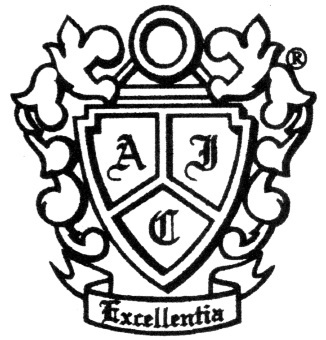 GEORGE MASON AMERICAN INN OF COURTNOMINATION OF NEW MEMBERS
2022-2023The George Mason American Inn of Court will accept nominations for new members between February 21, 2022 and May 2, 2022.  Applications should include (1) an application form, (2) the resume or curriculum vitae of the prospective new member, and (3) a letter of recommendation (preferably from an existing member of the Inn).  Please note that while only one letter of recommendation is required, multiple letters of recommendation are encouraged.  Because of the limited space available, applicants may wish also to submit any other information that supports their anticipated contribution to the organization.  Applicants may nominate themselves for membership, or be nominated for membership by an existing member.Membership is highly competitive.  Membership in the Inn requires active participation.  If a membership offer is extended, it is expected that an acceptance of membership in the Inn includes a commitment to attend at least four of the six regularly scheduled meetings (September through April) along with active participation on a pupilage team.  Participation with the mentoring program is strongly encouraged.All nominations should be e-mailed to Meg Marks, at the e-mail address of Meg.Marks@ofplaw.com under the subject line “GMU Inn Membership.”   E-mail submissions are limited to 3MB.I.	Professional Information		Name:							Date:Firm/Business Name:Address:City:						State:			Zip:Phone: 						Fax:Email:Current position/Job title:				Held since?Previous positions/Job titles:				Dates Held:Current area(s) of practice:Professional organizations to which you belong and any offices currently or previously held:II.	Educational Information:College/University where you obtained:BA/BS:										Year:JD:										Year:Other:										Year:III.	Bar AdmissionsAdmitted to:						Year:IV.	Personal Information (optional)Home address:City:				State:				Zip:Phone: 				Fax:Email:Personal interests/hobbles:V.	General InformationHow did you hear about the Inn of Court?Why do you want to join the Inn of Court?What special skill or experience can you offer this Inn of Court?Applicant’s Signature:					Sponsor's Signature:______________________________________		______________________________________Applicant’s Name:					Sponsor’s Name:--------------------------------------------------------------FOR BOARD USE ONLY------------------------------------------------------------Application Information Verified?		Yes: ______		No: ______Member Conducting Verification:  __________________________________________________________________Comments: ____________________________________________________________________________________Board/Membership Committee Action: 		Accepted: ______	Declined: ______Membership level: 				Associate: ______	Barrister: ______	Master: ______Comments: __________________________________________________________________________________________________________________________________________________________________________________